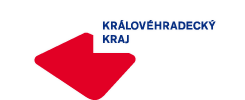 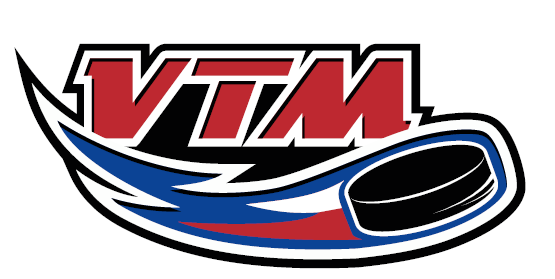 Pozvánkana ZODM 2018 v ledním hokeji U15 (roč. 2003), která se koná v Pardubickém kraji ve dnech 28. 1. – 2. 2. 2018, a to  v České Třebové a v Chocni. Před odjezdem proběhne trénink na ledě.Sraz:			28. 1. 2018 ZS Hradec Králové 8:00 hod.Trénink – led:	9:00 – 10:45Výdej oblečení:	11:00Oběd:			11:30Odjezd:		předpokládaný odjezd 13:00 hodin (bude upřesněn dle přistavění autobusu)Program ZODM:	http://odm.olympic.cz/2018 Příjezd:		2. 2. 2018 v odpoledních hodináchHráči vezmou s sebou kompletní hokejovou výstroj, zdravotní kartu pojištěnce a potvrzení o bezinfekčnosti.Žádáme o předání nominovaným hráčům.Nominace:HC Mountfield:	Jakub Tichy, Adam Pavlíček, Mario Žalčík, Marek Pelda, Jan Boukal, Matěj Pinkas, Štěpán Králik, Matěj Beneš, Matyáš Budina, Lukáš Pajer, Petr Moravec, Dominik Pavlata, Milan Souček, Matěj Havlíček, Šimon Táborský, Matěj Giesl, Matěj Novotný, Adam JirkůHC Dynamo Pardubice: Matěj Kloz, Šimon MarhaHCM Jaroměř:		Michal GlosSC Kozli Kolín:		Michal BenešNáhradníci:HC Mountfield:	Pavel NěmecHCM Jaroměř:		Filip KleštinecV případě, že se hráč nemůže zúčastnit, kontaktujte obratem hl. trenéra.Petr Luštinec – hl. trenér roč. 2003 – tel. 736 633 954Za správnost: Lucie BalášováKrálovéhradecký KVV ČSLHV Hradci Králové dne 22. 1. 2018